大阪府の観光客受入環境整備の推進に関する
調査検討 最終報告 平成２７年１２月大阪府観光客受入環境整備の推進に関する調査検討会議１　はじめに　・・・・・・・・・・・・・・・・・ ・・・・・・・・・・・・・・・・・・・・・・・・・　１ページ２　大阪の観光の現状（１） 急増する観光客の状況   ・・・・・・・・・・・・・・・・・・・・・・・・・・・・・・・・・・・・・・・・・・　２ページ３　大阪の観光振興にかかる現状と課題（１）　観光客からの意見等に基づく課題の抽出　・・・・・・・・・・・・・・・・・・・・・・・・・・・・・・・・・・・・　５ページ４　大阪の観光振興にかかる施策の方向性（１）　大阪の観光振興施策の方向性　・・・・・・・・・・・・・・・・・・・・・・・・・・・・・・・・・・・・・・　８ページ（２）　大阪の観光振興にかかる施策の２つの柱  ・・・・・・・・・・・・・・・・・・・・・・・・・・・・・・・・・・　９ページ５　大阪の観光振興にかかる対応策及び役割分担　・・・・・・・・・・・・・・・・・・・・・・・・・・・10ページ６　大阪の観光振興にかかる事業例・事業規模イメージ（１）　観光客と地域住民相互の目線に立った受入環境整備の推進　・・・・・・・・・・・・・・・・・・・・・・　14ページ（２）　国内外から集客できる観光資源づくり及びプロモーションの推進　・・・・・・・・・・・・・・・・・・・・　16ページ（３）　具体的施策の検討にあたっての観点　・・・・・・・・・・・・・・・・・・・・・・・・・・・・・・・・　18ページ（４）　その他の視点  ・・・・・・・・・・・・・・・・・・・・・・・・・・・・・・・・・・・・・・・・・・　18ページ７　事業の実施に必要な財源確保のあり方（１）　大阪府の財政状況　・・・・・・・・・・・・・・・・・・・・・・・・・・・・・・・・・・・・・・・・・・・・　19ページ（２）　国内の財源確保の事例　・・・・・・・・・・・・・・・・・・・・・・・・・・・・・・・・・・・・・・・・・・　20ページ（３）　海外のホテル税等の事例　・・・・・・・・・・・・・・・・・・・・・・・・・・・・・・・・・・・・・・・・・　21ページ（４）　財源確保のあり方　・・・・・・・・・・・・・・・・・・・・・・・・・・・・・・・・・・・・・・・・・・・・　22ページ８　まとめ　・・・・・・・・・・・・・・・・・・・・・・・・・・・・・・・・・・・・・・・・・・・・・・・・・・　27ページ【参考】検討会議について（１）　委員名簿　・・・・・・・・・・・・・・・・・・・・・・・・・・・・・・・・・・・・・・・・・・・・・・・・　28ページ（２）　関係条例等　・・・・・・・・・・・・・・・・・・・・・・・・・・・・・・・・・・・・・・・・・・・・・・・　28ページ（３）　開催実績　・・・・・・・・・・・・・・・・・・・・・・・・・・・・・・・・・・・・・・・・・・・・・・・・　29ページ（４）　パブリックコメントの実施結果　・・・・・・・・・・・・・・・・・・・・・・・・・・・・・・・・・・・・・・  30ページ　近年の円安傾向、ＬＣＣをはじめとする航空便の増便、査証免除、要件緩和などに加え、日本の歴史、伝統文化に対する評価の高まりや、日本での食事や買い物など旅行目的の多様化、また、安全・安心といった治安面における信頼感などから、昨年の訪日外客数は、過去最高の1,341万人を記録しました。本年に入っても、日本政府観光局（ＪＮＴＯ）が発表した１月から９月の訪日外客数は、1,449万人（推計値）となっており、累計で過去最高を更新するとともに、観光庁長官の記者会見では、２０１５年（平成２７年）の年間予想が「1,900万人台に達する見込み」と報じられるなど、その勢いは増すばかりです。　大阪においても、昨年は約376万人もの外国人旅行者が来阪し、本年に入ってからは、１月から９月の来阪外客数は、約525万人（推計値）となり、２０２０年に年間650万人とした目標値を達成する見通しとなっています。 　また、観光庁によると、２０１４年（平成26年）の訪日外国人の旅行消費額は、前年比約4割増の2兆278億円と過去最高となっています。また、２０１５年（平成27年）１月から９月期の訪日外国人の旅行消費額は、前年同期比７７．０％増の2兆5,967億円で、２０１４年（平成26年）の年間値を既に超えています。　今後も、２０１９年のラグビーワールドカップ、２０２０年の東京オリンピック・パラリンピック、２０２１年のワールドマスターズゲームズなど、様々な国際的イベントを控え、ますます、来阪観光客は増加するものと予想されている状況のなか、こうした急増する観光客に対する受入環境整備などの対応は喫緊の課題であるとの認識のもと、本年５月に「大阪府観光客受入環境整備の推進に関する調査検討会議」が設置されました。　本検討会議では、これまで７回にわたり会議を開催し、大阪の観光の現状を踏まえた上で、受入環境の整備に関する課題分析や、観光振興にかかる対応策などについて議論を行いました。さらに、こうした議論をもとに、施策イメージや事業規模のシミュレーション、事業の実施に必要な財源確保のあり方などについて議論を重ね、今般最終報告のとりまとめを行いました。　平成２７年１２月大阪府観光客受入環境整備の推進に関する調査検討会議　　　　　　　　　　　　　　　　　　　　　　　会長　福島　伸一（１）急増する観光客の状況近年、大阪における観光客、特に外国人観光客が急増しています。訪日外客数の推移をみると、全国では2014年（平成26年）は約1,341万人を超え、2003年（平成15年）のビジットジャパン事業開始以来、過去最高となっています。さらに、2015年（平成27年）1-9月期においては、これまで過去最高だった2014年を上回り、1,449万人に達しています。大阪においても、外客数は、全国と同じように2003年（平成15年）以来、過去最高となっており、2014年（平成26年）は約376万人となっています。2015年（平成27年）においては、1-9月期で約525万人となっており、外客数増加の勢いは増しています。また、前年との伸び率を比較すると、大阪は全国よりも格段に高く、2014年（平成26年）は前年比43.0％の伸びとなっており、さらに2015年（平成27年）1-9月期においては、前年同期と比べ、約96％の伸びとなっています。関西の玄関口である関西国際空港においても、LCCの就航便の増加などにより、外国人入国者数が年々増加しており、2014年（平成26年）は、317万人となっており、前年の2013年（平成25年）と比べ、約37％も増加しており、さらに、2015年（平成27年）1-9月期では、前年同期と比べ、約61％の増加となっています。来阪外客者の買い物消費単価の平均額においても、2013年度38,665円から2014年度51,989円と増加しており、大阪の経済にも大きな波及効果をもたらしています。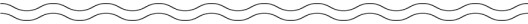 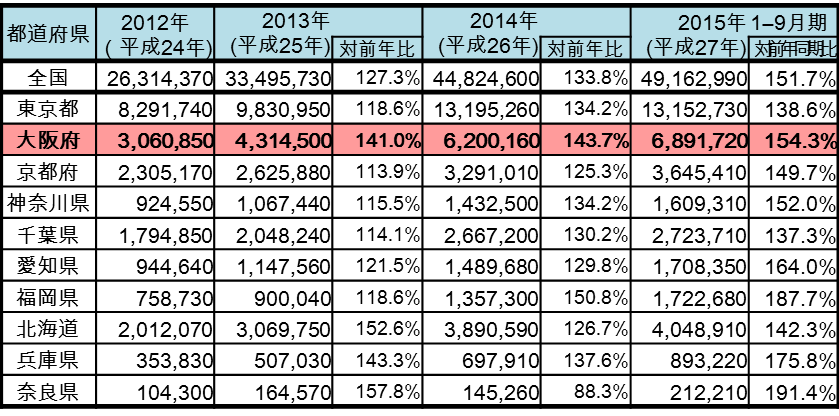 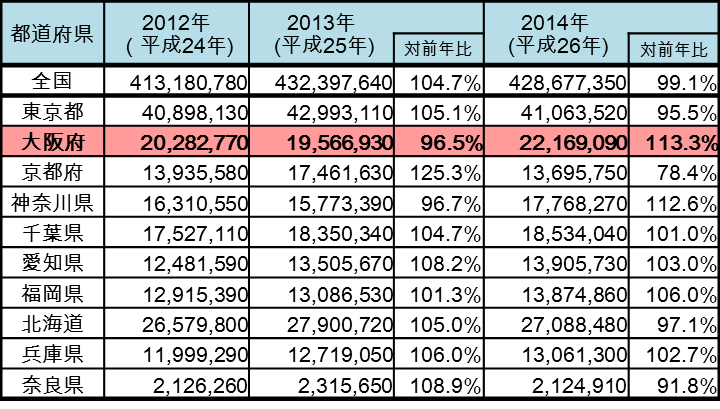 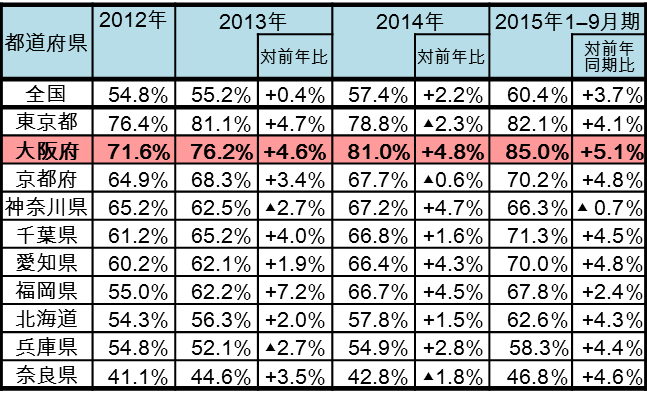 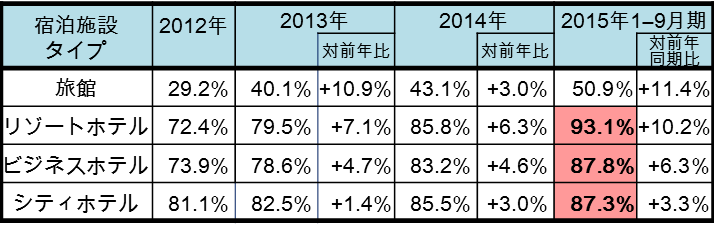 （１）観光客からの意見等に基づく課題の抽出観光客へのアンケート調査や新聞などのマスコミ報道、さらに事業関係者からの意見等に基づき、現状の観光客の受入環境整備に対する意見や要望等を下記１～６の項目別に仕分けを行い、課題の抽出を行いました。（１）大阪の観光振興施策の方向性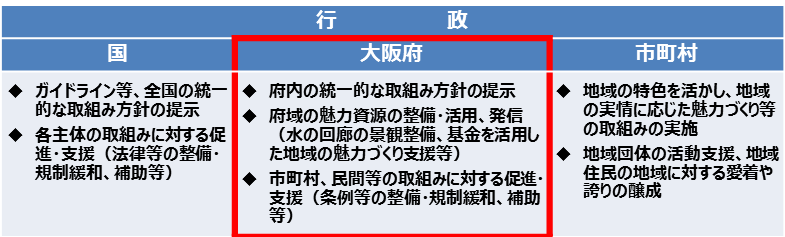 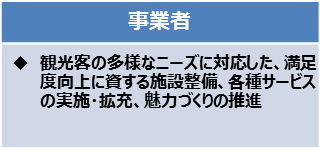 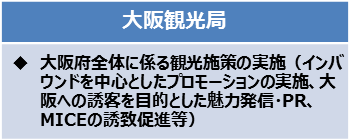 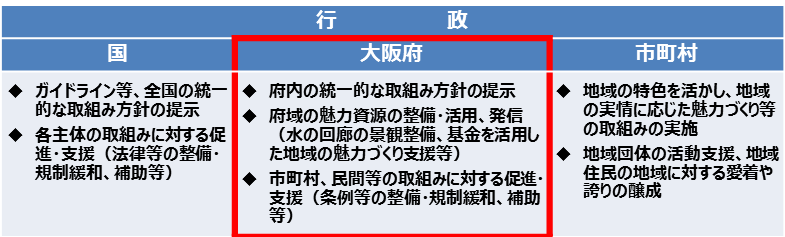 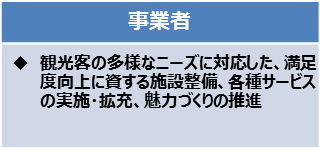 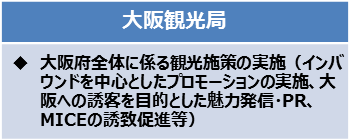 （２）大阪の観光振興にかかる施策の２つの柱現状、大阪における観光客は増加し続けていますが、大阪が今後も観光都市として、安定的に観光客を呼び込んでいくためには、世界の都市間競争に打ち勝っていく必要があります。そのためには、下記の２つを施策の柱として、観光振興を推進していくことが必要です。 １つは、観光客が大阪で安心かつ快適に楽しく滞在していただくことで、リピーターが増えていくといった好循環を生み出していくことが必要であり、そのためには先に抽出した課題に対応した観光客受入のための環境整備を推進していくことが必要です。２つ目は、地域住民自らが地域の歴史や文化を再認識するとともに、行政、府民、民間が一体となって、大阪の魅力を高め、磨いていくといった魅力づくりや、観光客のニーズ等を踏まえ、大阪の魅力を積極的に発信するなどの効果的なプロモーションの取組みが重要です。この２つを柱に観光振興を推進していくことで、大阪への観光客の安定的な誘客に結び付き、観光が大阪の成長産業としていくことが必要です。第３章の大阪の観光振興にかかる現状と課題の中から、官民の役割分担や主体別役割等を踏まえ、大阪府が主体的に取組んではどうかと考えられる課題を抽出し、その課題に対応するための受入環境整備の内容、それを実現するための具体的な対応策、及び想定される実施主体を整理しました。大阪府の役割として、課題の改善、解消に向けた対応策について、他の都道府県の取組み事例を参考にしながら事業例を示し、◆印は事務的な経費で対応が可能と考えられる事業、◇印は新規、拡大、拡充のための事業費として新たに財源措置が必要と考えられる事業として分類しました。来阪観光客からのニーズや要望等が非常に多く、観光都市としての魅力向上の観点からも、幅広い取組みが望まれることから、今後は他の地方自治体の例も参考にしながら、大阪独自のオリジナリティ溢れる施策も含め、これら受入のための基盤整備に積極的に取組む必要があります。下記の他には搭乗・入国手続きの時間短縮、交通機関における利便性の向上、及びバリアフリー化などについては、いずれも国や民間が主体となった取組みでありますが、来阪観光客のニーズや要望が高く、問題も表面化してきていることから、早急な対応が望まれます。大阪観光局において、ムスリムフレンドリーマップの作成、配布や、民間において祈祷室の設置、飲食店でのハラル対応など取組まれていますが、今後、ますますムスリム旅行者等の増加も予想されますので、官、民が一体となった早急な取組みが必要です。来阪観光客の安心・安全の確保については、行政の本来的役割としての人の生命、財産を守るという観点や、観光客が安全で快適に過ごしてもらうことによる、リピーターの確保に資するという両面からも、今後、大阪府として、積極的に取組む必要があります。一度来阪した観光客が、何度も大阪を訪れたいと思ってもらい、大阪に来るたびに新鮮さを感じてもらうためにも、これら魅力あふれる観光資源づくりについては、今後も、引き続き、関係機関等と連携を図りながら、積極的に取組む必要があります。現状、来阪観光客は増加の一途を辿っていますが、将来的には増加の伸びが鈍化することも見据え、観光振興に繋がる団体やプロフェッショナルの育成、観光マーケティング・リサーチの強化なども、今後の取組みとして中長期的な視点から検討する必要があります。（１）観光客と地域住民相互の目線に立った受入環境整備の推進観光客の受入環境の整備に関し、大阪府が前章で整理した「大阪府の役割」に基づくと多種多様な事業を実施する必要がありますが、事業のイメージを掴むために、他の地方自治体で実施されている様々な取組みを、下記の1)～4)の項目ごとにとりまとめました。また、事業例に基づく大阪府での事業規模を把握するため、他の地方自治体の事業規模に一定の補正処理（延べ宿泊者数比率、人口比率等）を行った上で大阪府規模に置き換えて算出したところ、年間16億円程度の費用がかかる想定となりました。これは、今後の事業化にあたっての一定の目安として計算したものであり、大阪府がここに記載の事業をすべて実施すべしという趣旨ではありません。《事業例》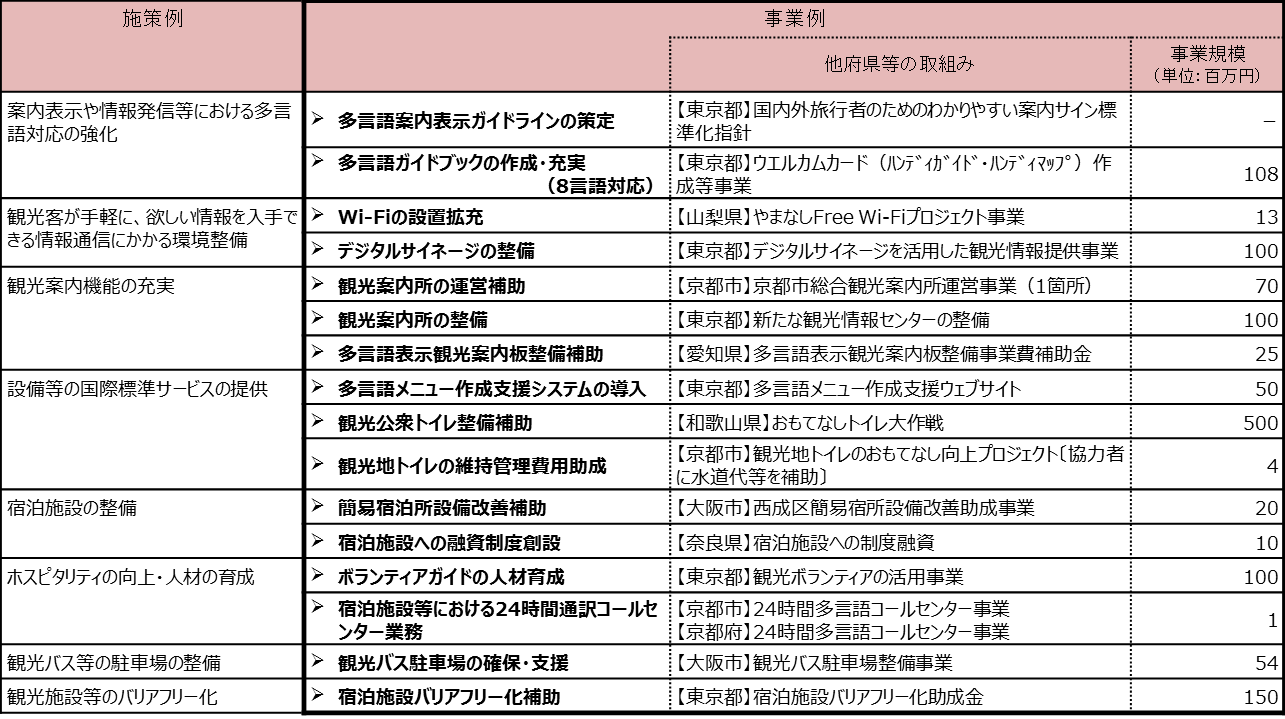 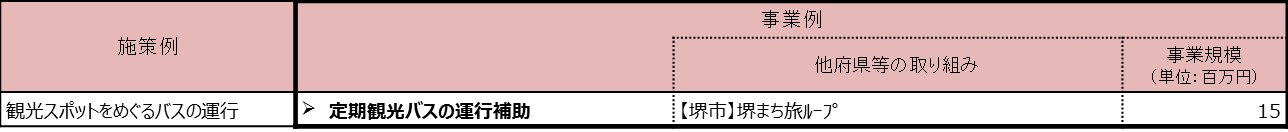 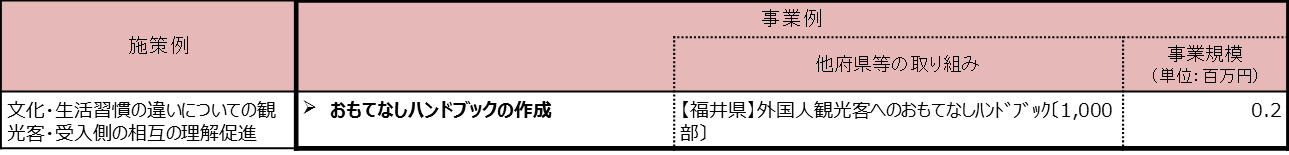 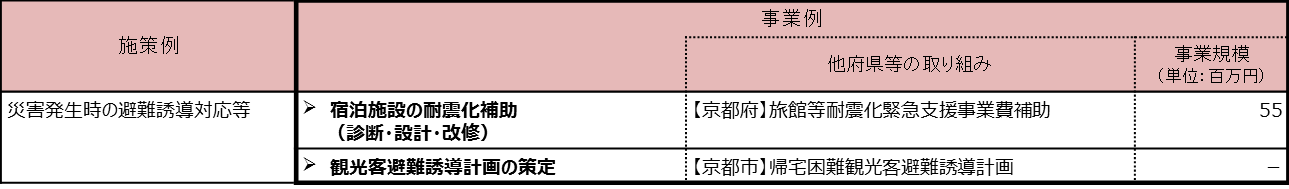 （２）　国内外から集客できる観光資源づくり及びプロモーションの推進大阪府が、前章で整理した「大阪府の役割」に基づき、国内外から集客できる観光資源づくり及びプロモーションの推進に取組む場合の事業イメージを表すために、他府県等の取組み並びに大阪府の既存の取組みをもとに下記の1)～2)の項目ごとにとりまとめました。　　《事業例》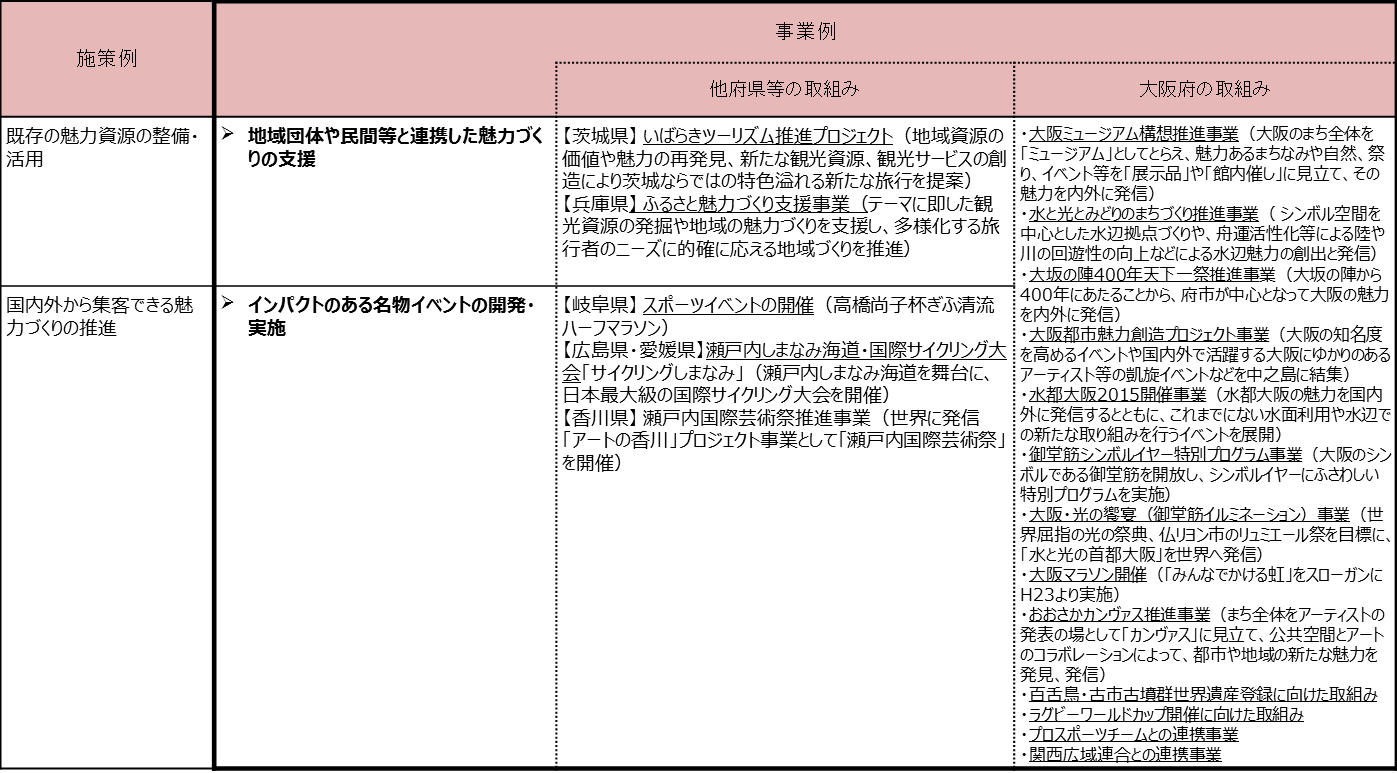 《事業例》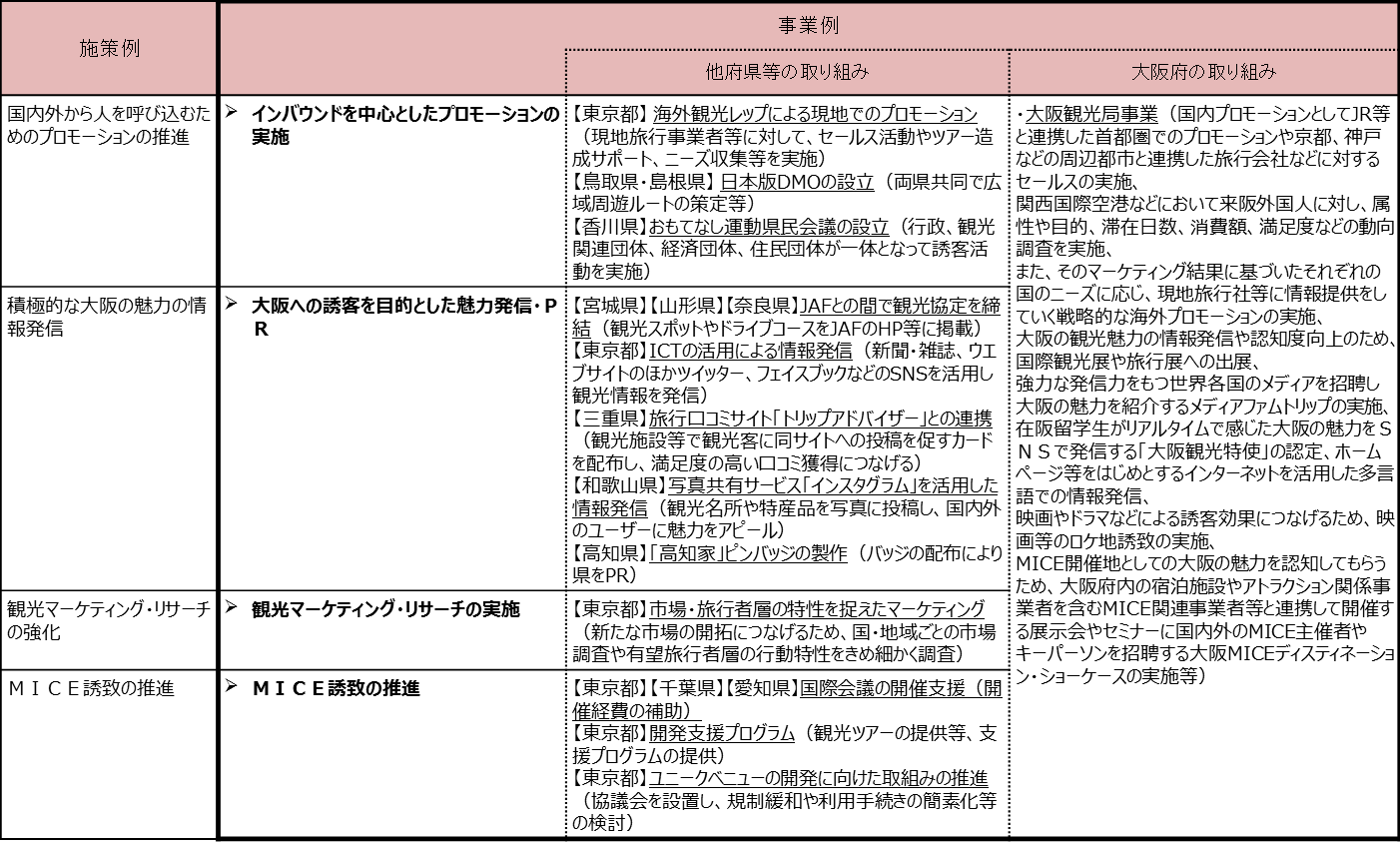 （３）具体的施策の検討にあたっての観点　大阪府として、今後、観光振興施策を具体的に検討するにあたっては、官民の役割分担、緊急性、及び安全・安心の観点などから十分に検証を行ったうえで、取り組むべき事業を精査していくことが必要と考えます。（４）その他の視点　大阪府として広域連携的な役割を担う視点や、大阪へ旅行したいと思った誰もが、より旅行しやすくなるといった視点も加味しながら、都市としての魅力づくりを含めた取組みを推進していくことが重要です。また、大阪府としては、主体的に観光振興施策に取り組む一方で、官民の役割分担の観点から、関係機関等と連携を図りながら、民間事業者等で実施可能な事業については、自助努力を促すとともに、例えばBID※などの共助の取組みについても推進されるよう、行政として一層の働きかけが必要です。　　※BID･･･Business Improvement District。法律で定められた特別区制度の一種で、地域内の地権者に課される共同負担金（行政が税徴　　　　収と同様に徴収する）を原資とし、地域内の不動産価値を高めるために必要なサービス事業を行う組織を指す。（１）大阪府の財政状況①　観光関連予算大阪府の観光関連予算は増加傾向にあるものの、イベントの実施状況等により、年度によって増減しています。平成２７年度の予算内訳によると、魅力づくりの推進やプロモーションの実施に関する予算が大半を占めており、観光客の受入環境の整備に関する予算額は僅かとなっています。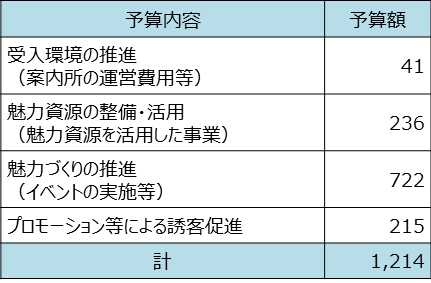 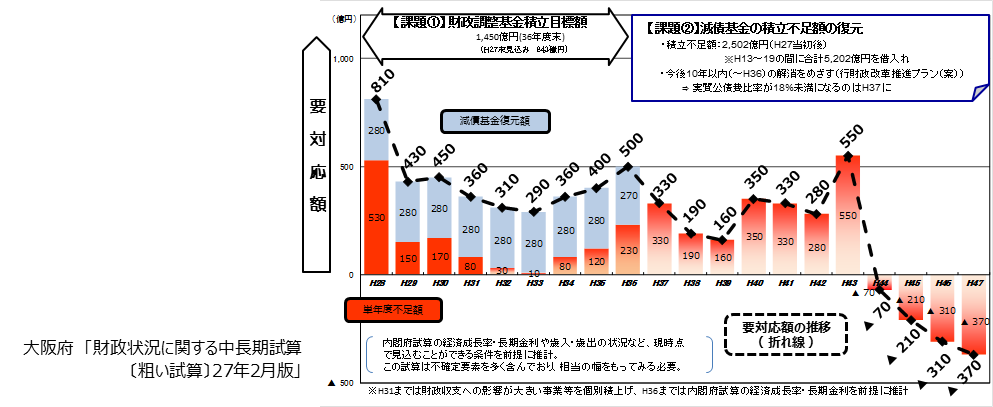 ②　財政収支の見通し（２）国内の財源確保の事例財源確保の取組みのひとつとして、課税自主権を活用して地方自治体の独自課税である法定外税（法定外普通税・法定外目的税）を創設し、特定の使途に活用している事例があります。また、受益者が特定される場合は、当該受益者から任意で協力金等を徴収し、特定の目的の達成のために活用している事例もあります。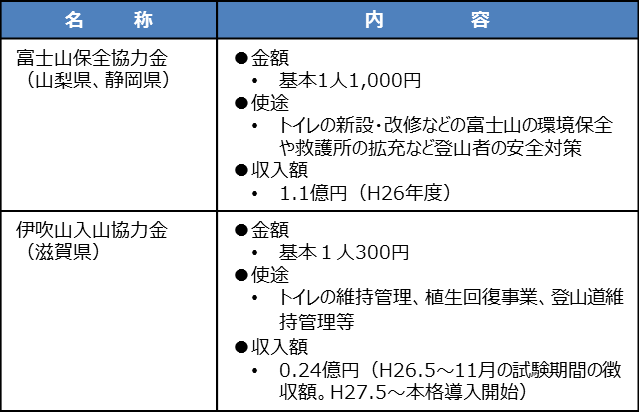 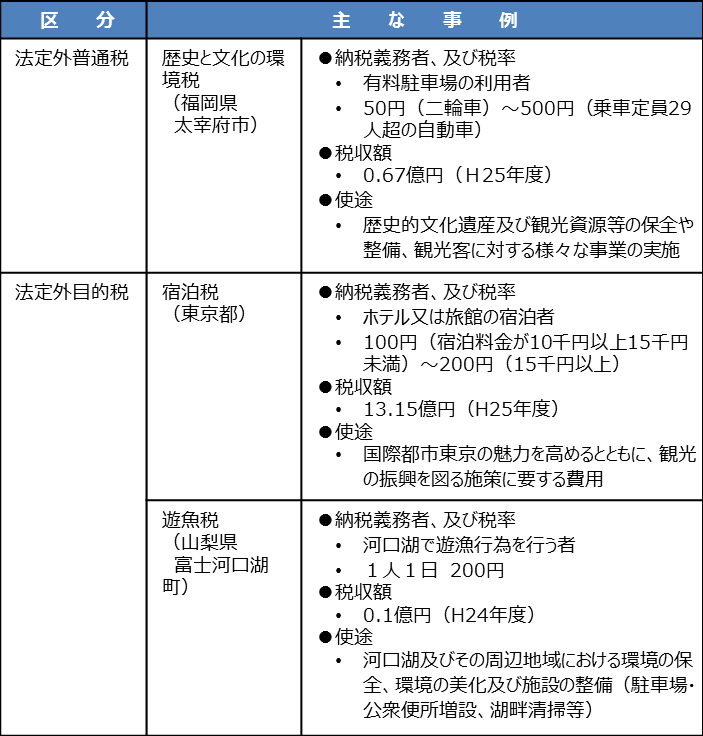 （３）海外のホテル税等の事例海外では欧米諸国を中心に、ホテルの宿泊者から一定の税額を徴収し、観光プロモーションや観光開発等に活用している事例があります。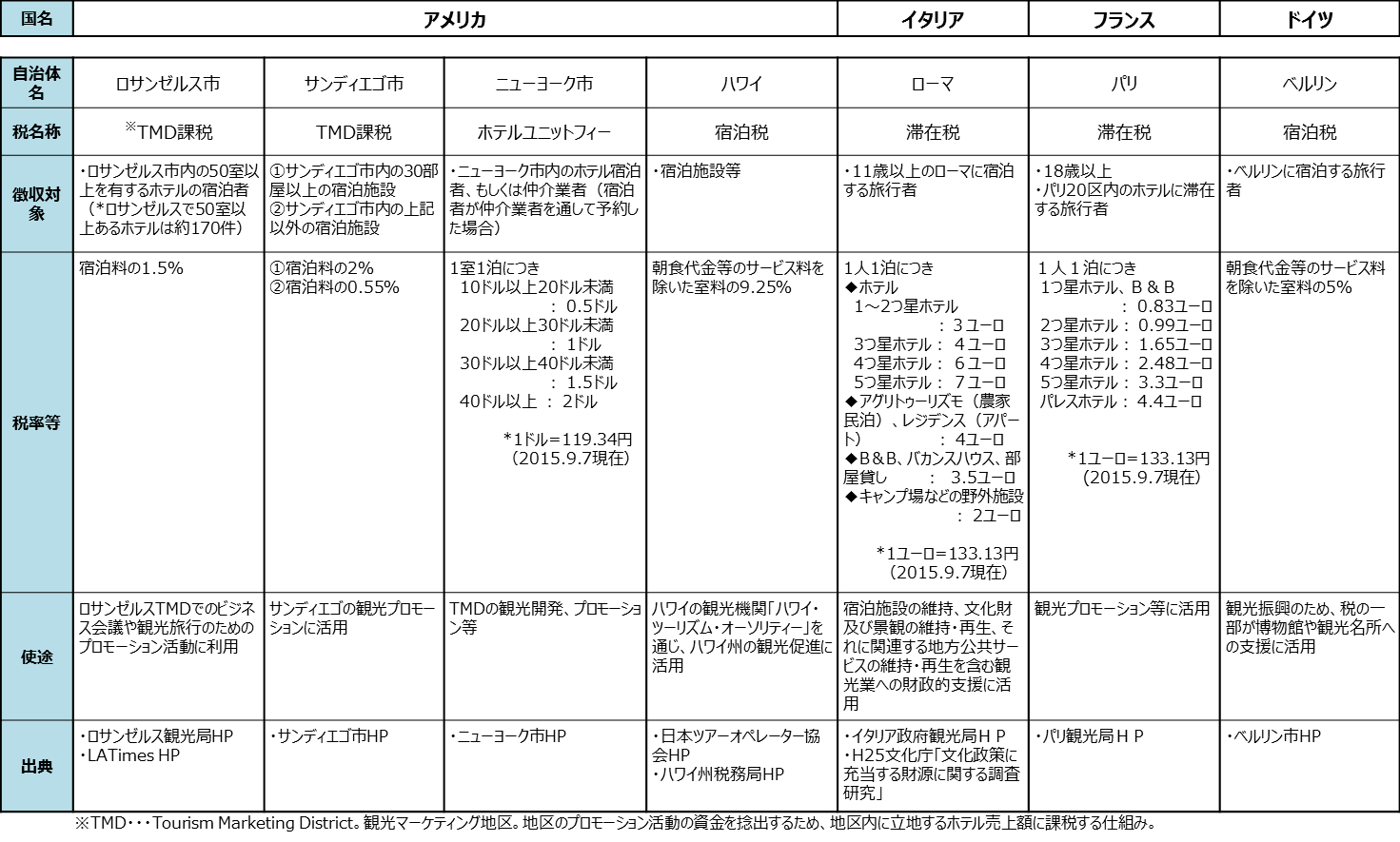 （４）財源確保のあり方先にも述べたように、特に外国人観光客の急増に伴う様々な問題の顕在化への対応や、受入環境の整備など、大阪府として対応すべき行政需要の増大への取組みが喫緊の課題となっています。また、今後も、安定的に大阪に観光客を呼び込むには、リピーターの確保が重要であり、そのためには、大阪を訪れた観光客が、大阪での滞在を安全・快適に楽しく過ごしていただき、満足していただく取組みも必要です。将来的に、大阪の観光が大阪の経済を牽引する成長産業として、大阪の活性化の原動力となるためには、観光振興の取組みを積極的に推進する必要があります。大阪府の既存の観光関連予算については、受入環境の推進のための予算とイベントやプロモーションをはじめとする他の予算を全て合わせても、全体で12億円程度となっており、受入環境の推進に係る予算に着目すると、現状、4千万円程度の措置に留まっている状況です。第６章で列挙した課題に対応する事業例のうち、（１）観光客と地域住民相互の目線に立った受入環境整備の推進については、その事業規模を他の地方自治体の事業予算を参考に大阪府規模に置き換えて算出したところ、受入環境の推進だけで、年間１６億円程度の事業費となります。さらに、（２）の国内外から集客できる観光資源づくり及びプロモーションの推進についても、安定的なリピータ確保などに取組んでいくための事業費が必要となります。一方、大阪府の財政状況については、当面の間、多額の収支不足が見込まれ、非常に厳しい状況が続く財政収支見通しとなっているような状況です。今後大阪府が「受入」と「誘客」という２本柱の観光施策を推進していくために取組まなければならない事業は山積していますが、大阪府の財政状況を鑑みますと、早急な財源措置は困難といわざるを得ません。以上のことから、観光振興に要する事業費を安定的かつ継続的に確保するためには、新たな財源確保の手法について検討する必要があります。他の地方自治体に目を向けてみますと、観光振興施策にあたって特別な財源確保の手立てはしていないところもありますが、（２）の国内の財源確保の事例のとおり、一部の団体では、特定の行政目的を達成するために、課税自主権を活用した法定外税を創設したり、海外においては、観光振興を推進するためにホテル税等を宿泊者から徴収するなどの事例が見られます。■財源確保の手法について財源確保の取組みとしては、課税自主権の活用としての法定外税（普通税・目的税）の創設と特定の受益者から協力金などを徴収するという２つの手法が考えられます。まず、一定規模以上の財源を継続的かつ安定的に確保するという観点からは、条例等に徴収根拠が規定されていない負担金、協力金、及び寄付金など、徴収が任意のものは財源の十分性、安定性から懸念がありますが、課税自主権の活用としての法定外税や条例等に徴収根拠が規定されている負担金などは、徴収に強制力があるので継続的、安定的かつ一定規模以上の財源を確保することができると考えます。一方、受益者等の範囲、受益の程度の視点から、「受益者等の範囲が明確に限定されている場合は、受益者負担金が適当、受益者等の範囲がかなり広範囲にわたり、受益等の程度が評価しがたい場合には、目的税によって負担を求めることが適当」といった考え方＜参考「地方税における目的税のあり方に関する調査研究委員会報告書」（財団法人自治総合センター）＞があり、大阪全体の観光振興という目的のための財源確保の手法としては、受益者等の範囲がかなり広範囲にわたり、受益等の程度が評価しがたい場合として、目的税の手法が適当であると言えると思います。また、旅行者が予想をはるかに上回る勢いで急増している現下の大阪の状況においては、緊急避難的に受入環境を整備する必要性や、旅行者に対して、より快適に満足度向上に資するという受益者負担、並びに地域の環境維持、改善の面に資するという原因者負担の観点からも、広く旅行者に一定の負担を求めるという考え方もできると思います。以上のことから、大阪府が今後、観光振興の取組みとして直面する課題等の対応にあたり、一定規模の財源を安定的、継続的に確保する手法として、課税自主権の活用としての「法定外税」のうち、観光振興を促進するという特定目的のために課す「法定外目的税」による財源確保の手法が適当であると考えます。■　課税対象者と消費能力（担税力）について税負担を求める際は、課税対象者に消費能力（担税力）があり、かつ、課税客体の把握が容易であるという観点が重要です。＜課税対象者の消費能力（担税力）＞まず、旅行者を宿泊客と日帰り客に分類して比較してみますと、宿泊客は宿泊代や飲食代など平均消費額が比較して高い傾向であり、日帰り客は、現地滞在時間が短く、平均消費額が低い傾向であることから、宿泊客の方がより高い消費能力（担税力）があると言えます。次に、消費能力（担税力）に応じて課税するという応能課税の観点から、宿泊客の主な行為態様から担税力の見極めが可能かどうかの判断を検証してみますと、　・宿泊行為は、宿泊単価に応じて消費能力（担税力）の見極めは可能　・飲食行為は、飲食単価に応じて消費能力（担税力）の見極めは可能　・買い物行為は、買い物単価に応じて消費能力（担税力）の見極めは可能　・交通機関利用行為は、府域外からの利用者の場合、府域内の利用と府域外からの利用区分が不明瞭であることか　　ら、消費能力（担税力）の見極めは非常に困難　ということが言えると思います。＜課税客体の把握＞目的税としての課税客体を検討するうえで、その把握について比較をしてみますと、　・宿泊行為は、宿泊場所が特定でき、宿泊という行為が明確であるので、目的税としての課税客体の把握が容易　・飲食行為、買い物行為は、行為場所が特定でき、それぞれの行為は明確であるが、旅行客と一般客の区別が困難　　であり、また、多様な行為態様が存在することから、目的税としての課税客体の把握が非常に困難　・交通機関利用行為は、行為自体が府域内か府域外に及ぶのか特定が困難であり、また、飲食行為、買い物行為と　　同様、旅行客と一般客の区別も困難であることから、目的税としての課税客体の把握がほぼ不可能■　結　論　―　宿泊客を課税対象者とすることについて　―本来一定の担税力を持った旅行者から広く課税することが望ましいものの、旅行者の行為態様（宿泊だけでなく、飲食、買い物、交通機関利用など）や担税力は千差万別であり、「旅行者」という一般的なくくりでは、その把握も現実的には不可能と考えざるを得ません。これらの観点を踏まえると、東京都の宿泊税や海外のホテル税等については、課税対象者である宿泊客はホテル等に宿泊して、一定の宿泊料金を支払うことで消費能力があり、また、客体把握も容易であるとして、制度化されたものと考えます。以上のことから、旅行者のうち、宿泊客を課税対象者とすることについては、消費能力（担税力）の見極め及び課税客体の把握が可能であると考えられ、公平・適正な課税処分を確保するという観点からも、宿泊客を課税対象者とすることが望ましいと考えます。宿泊客を課税対象者とする場合、東京都の「宿泊税」と同様、徴収の実効性の確保や便宜上、宿泊料金と併せて税を徴収する方法が最も効果的であると考えられることから、宿泊施設事業者を特別徴収義務者とする特別徴収の方法によることが適当と考えます。なお、宿泊客のうち、日本人旅行者と外国人旅行者を区別することについては、等しい負担能力のある人には等しい負担を求めるという水平的公平の観点から、区別することは適当ではないと考えます。さらに、宿泊客以外にいわゆる爆買いと称される消費行動など、観光客の増加によりにより大きな利益を得ている百貨店、家電量販店等の事業者に対して税金を課したらどうかという意見については、事業者が大きな利益を得ているということは、当然に相応の法人税や所得税が課されており、同時に住民税も負担していることを鑑みる必要があります。これに対し、地方公共団体が百貨店、家電量販店等事業者を対象にした新たな税制度を創設するとした場合、事業者に税負担を求める正当性や、根拠、目的、課税客体の把握、消費能力（担税力）などの観点から、現実的には制度構築はかなり困難であると考えます。■　法定外目的税創設の検討にあたり　－　付記　－財源確保のあり方に関する議論等の中で、委員から出された意見を踏まえ、以下の点について付記させていただくので、大阪府において法定外目的税創設の検討にあたっては留意願いたい。　・　税額（税率）や課税免除額については、総合的かつ慎重に判断されたい。　・　事業の取組み実績を踏まえた目的の達成度、今後の行政需要など総合的に判断し、税制度の継続の必要性につ　　いて、一定の期間ごとに慎重に検証されたい。　・　納税者（宿泊客）や特別徴収義務者（宿泊施設事業者）に対しては、税の趣旨、制度について十分な理解を得　　るように丁寧な説明を行うとともに、税の徴収開始時期については、各方面に対する周知はもちろんのこと、　　　宿泊施設事業者の会計システムなどの準備や旅行業者の商品造成サイクルなども斟酌し、必要な期間を確保のう　　え、現場で混乱が起こらないようにされたい。　・　法定外目的税の使途の検討にあたっては、使途に対する正当性、合理性、使途に対する周りからの信頼あるい　　　はそれに対する納得と同意が得られるよう精査されたい。　・　法定外目的税は、新たな行政需要に対応する必要から徴収するものである。従って、具体的な施策への財源充　　当にあたっては、その導入趣旨に十分鑑み、これまで取組んできた事業へ財源を振替えるのではなく、大阪の観　　光振興に係る施策の柱に基づき、状況に応じた優先度をよく検討のうえ、必要と判断された事業に充当されたい。　　既存事業については、拡充や新たな展開を図ることなどによって、より一層の効果や成果が期待できる事業のみ　　を対象とされたい。また、事業の展開にあたっては、できる限り府域全域を視野に入れた取組みをお願いしたい。　・　納税者（宿泊客）に対する説明責任として、法定外目的税がどのような事業に充当されたのかなど、使途の透　　明性の観点から十分な説明に努められたい。大阪が将来に向け、世界有数の観光都市としてさらなる発展を遂げるためには、国内旅行者の呼び込みや旺盛なインバウンドのリピーター確保が不可欠であり、大阪が持つ観光の潜在ポテンシャルを最大限に引き出し、発揮する取組みが求められています。そのためには、これまで以上に、観光客の受入環境の整備や、魅力溢れる観光資源づくり、効果的な誘客などの取組みを官民が一体となり、迅速に対応、強力に推進していく必要があります。本検討会議としては、大阪が今後、観光客と地域住民相互の満足度をいかに向上させ、安定的に観光客にきていただくためにはどうすれば良いのか、現状における課題や問題点等を、事業関係者からの意見聴取を行うなど整理をした上で、増大する行政需要に対応する取組み方策などを、他の地方自治体の取組み例を参考にしながら、議論を行いました。その結果、今後、大阪府が観光振興施策を積極的に取り組んでいくためには、一定規模の財源を安定的、継続的に確保する必要があるとの認識にたち、そのための財源確保のあり方について、他の地方自治体や諸外国の取組みなどを参考に議論を重ね、東京都の「宿泊税」を参考にした法定外目的税の創設についての検討を提言するという結論にいたりました。大阪府におかれては、本検討会議における提案を踏まえ、関係者等の意見を尊重のうえ、関係部局が連携し、将来に向けた大阪の観光振興に資するための良き結論を導きだしていただくよう、慎重かつ丁寧な検討をお願いします。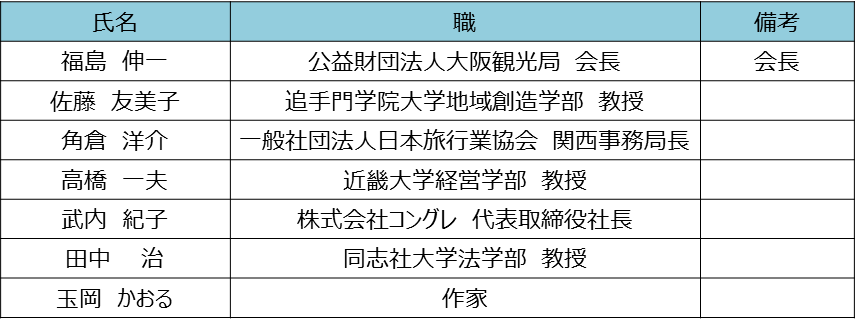 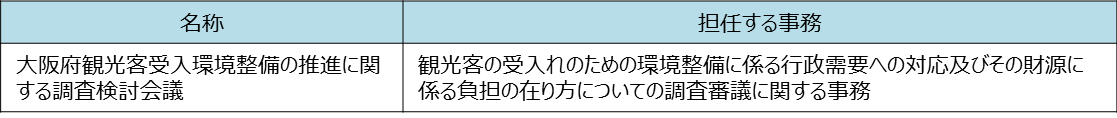 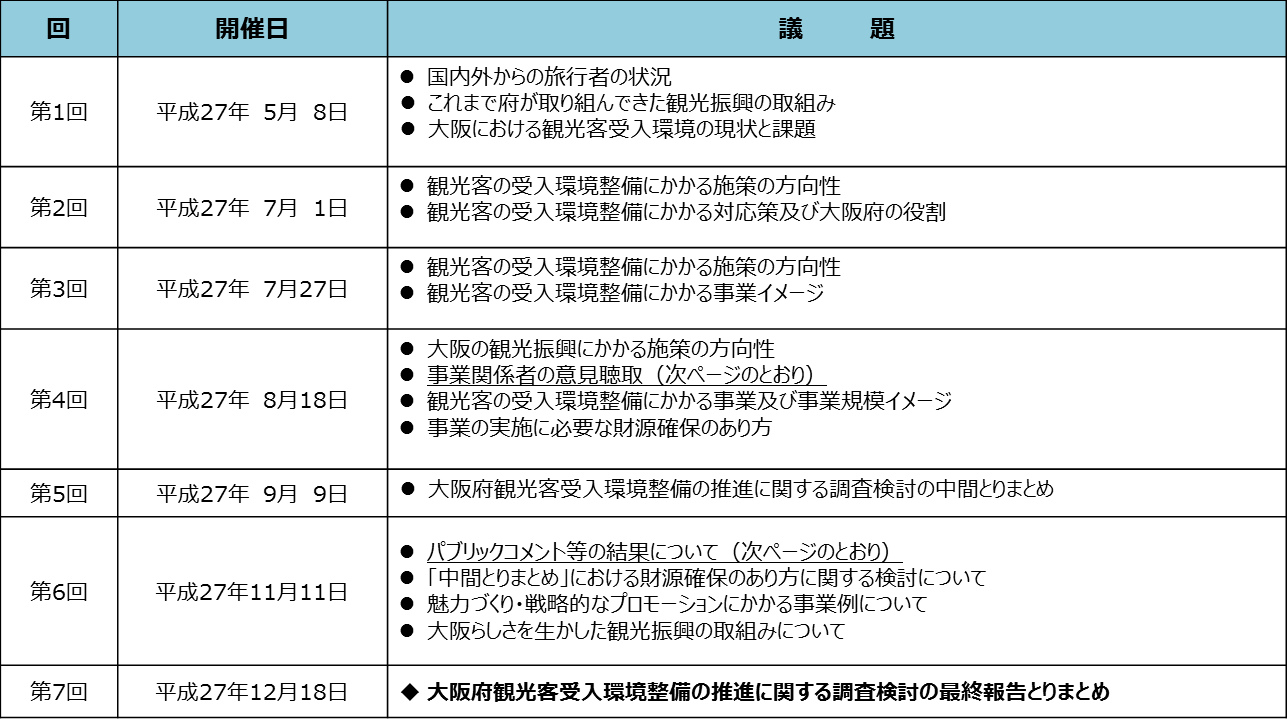 受入環境における課題受入環境に対する観光客の意見等現状の主な取組み交通機関における多言語対応が不十分駅構内・周辺での多言語標記が少ない電車の乗換表示がわかりにくく、複雑主要駅や商業施設、ホテルでの外国語対応が不十分主要駅、主要電車を中心とした多言語による案内サイン・アナウンスの整備主要駅や商業施設等における外国語対応スタッフの配置観光ガイドブックやホームページ等における多言語対応が不十分多言語対応が不十分英語等でのイベント情報が少なく、掲載時期が遅い■大阪の観光ガイドブックを5言語で作成・配付（26年度：50万部発行）≪大阪観光局≫ホームページによる6言語での情報発信≪大阪観光局≫情報通信にかかる環境整備が不十分無料Wi-Fiの利用環境が不十分利用手続きが面倒、利用手続きがまちまちOsaka Free Wi-Fiの整備（設置拠点数：2,614箇所【H27.7月末時点】）≪大阪観光局≫地方自治体、事業者における整備が拡大観光案内機能が不十分観光案内所が少ない年齢層、ニーズに応じた案内をしてほしい■JNTO認定外国人観光案内所（大阪府内 17箇所（全国8位【H27.3現在】））民間による店舗併設型観光案内所の増加外国語対応のできる人材が不足通訳案内士、ボランティアガイド等が不足通訳案内士、特区ガイド（泉佐野市）の活用ボランティアガイドの活用商業施設での買い物の際の不便営業終了時間が早い多言語対応できるスタッフを配置してほしい免税店を増やしてほしい、免税手続きをもっと簡単にしてほしい商業施設等における外国語対応スタッフの配置免税店の拡大、免税手続きの簡素化飲食店における外国人観光客に対する対応が不十分メニューなどの多言語対応が遅れている来日前に事前予約できるシステムを整備してほしい飲食店における多言語対応等（多言語HP、食品模型、写真入りメニュー・案内板、外国語対応スタッフの配置等）外国人向けネット予約システムの導入（民間事業者導入済み）トイレ整備が不十分公衆トイレが少ない　　　　　●トイレが狭い洋式トイレが少ない　　　　　●公園のトイレが汚い市営地下鉄において各駅1か所以上のトイレを順次リニューアル中（Ｈ27年度末までに今里筋線を除く地下鉄112駅）両替・クレジットカードの利用が不便海外発行のクレジットカードでキャッシングできるATMが少ない両替所が少ない、両替所がどこにあるかの情報がほしいクレジットカードが利用できない施設が多い一部の銀行（ゆうちょ銀行、セブン銀行等）で海外発行クレジットカードでキャッシングが可能メガバンク３行（みずほ、三菱東京UFJ、三井住友）におけるATM設置対応のほか、経済産業省・観光庁においてサービスの拡大を検討受入環境における課題受入環境に対する観光客の意見等現状の主な取組み宿泊施設の不足等大型団体の受入ができる施設が不足大阪市内の宿泊施設の予約が取りづらく、価格も上昇傾向客室の質（狭さ等）、従業員の多言語対応が不十分事業者等において順次整備宿泊施設の不足等街なか、宿泊施設、観光スポットへのアクセスにおけるバリアフリーの対応が不十分バリアフリーの情報が少ない事業者等において順次整備観光バス駐車場の不足等観光バス駐車場が不足観光バスの増加に伴う交通渋滞の発生観光バス用駐車場の整備（大阪城公園、50台）観光バス乗降場所の設置（堺筋の日本橋周辺路上、5台）受入環境における課題受入環境に対する観光客の意見等現状の主な取組み搭乗・入国手続きに時間がかかる出入国手続きに時間がかかる国際線チェックインシステムの統一・共用化、出入国審査場自動化ゲートの増設等（関西国際空港）観光スポットを巡るバス等の運行がない交通機関が複雑で乗り換えが難しい空港から主要ホテルを巡回するバスがない大阪には東京のはとバスのような簡単・手軽に複数の観光施設を巡ることのできる定期観光バスがない車中見学のみのオープンデッキバスの運行（H26.7～、大阪市内）交通機関の利用の際の不便1枚の鉄道パスで全部の鉄道が利用できないので不便関西統一交通パスの創設に向け、検討中（関西経済連合会を中心に）受入環境における課題受入環境に対する観光客の意見等現状の主な取組みムスリム旅行者等への対応が不十分ハラル対応等をしているレストランが少ないハラル対応のレストランがどこにあるかの情報の入手が困難■ムスリムフレンドリーマップの作成・配付（H26：2万部）≪大阪観光局≫祈祷室の設置（関空、大阪ステーションシティ、なんばCITY）飲食店におけるハラル対応文化・生活習慣の違いについての観光客及び受入側の相互理解が不足外国人旅行者に温泉での入浴マナー等を理解してもらうのが困難日本の文化や習慣、マナー理解のため、マニュアル等を作成し、バスや空港等で配布してほしい受入側も、海外の文化や生活習慣等の教育を充実することが必要英語のできるスタッフの配置や、入浴マナーを解説したポスターの張り出し（温泉旅館施設）トイレの使用方法の解説図の設置（関空等）受入環境における課題受入環境に対する観光客の意見等現状の主な取組み医療機関、災害・事故等に関する情報が不足病院、薬局等での多言語による表記や説明が不十分病気になった際に受入先の情報が不足多言語による災害情報、対策が不足行政HPによる防災関係情報等の多言語発信Osaka Free Wi-Fiによる外国語対応可能病院等の情報提供≪大阪観光局≫災害時受入施設等の対策が不十分観光客避難誘導対策が不十分受入環境における課題受入環境に対する観光客の意見等現状の主な取組み既存の魅力資源の整備・活用が不十分大阪はみるものが少ない神社仏閣をもっとPRすべき日本風のまちなみの整備大阪ミュージアム構想の推進（基金を活用したまちの魅力づくり支援、HP・動画等を活用した府内各地の魅力発信等）水の回廊を中心とした魅力・賑わいづくり（緑化推進、橋梁等ライトアップ、遊歩道整備等）文化施策の推進（おおさかカンヴァス推進事業等）百舌鳥・古市古墳群世界遺産登録に向けた取組み国内外から集客できる魅力づくりをもっと推進すべき外国人好みの商品やサービス開発が必要夜のエンターテイメントが少ない観光周遊バスがないまち歩きツアーの充実英語でのイベント情報が少ないイベントの認知度が低い大阪・光の饗宴（御堂筋イルミネーション等、大阪市内中心部の光のプログラムを一体的に発信）万博記念公園活性化の取組みスポーツイベント（大阪マラソン等）大坂の陣400年天下一祭（大阪城公園と府内各地での歴史文化体感周遊事業、府域魅力発信事業等）受入環境における課題受入環境に対する観光客の意見等現状の主な取組み戦略的なプロモーションをもっと推進すべき大阪だけでなく関西としてのプロモーションも推進すべき経済効果の大きいＭＩＣＥ誘致も推進するべき大阪観光局による戦略的な観光集客の推進（海外トラベルミッション、MICE誘致、国内プロモーション等） 受入環境整備の課題受入環境整備の内容対応策実施主体大阪府の役割案内表示や情報発信等における多言語対応が不十分 多言語対応の強化・交通機関における案内サイン・アナウンスの充実多言語案内表示のガイドラインの策定駅等における多言語案内サイン・アナウンスの整備・充実行政、民間多言語案内表示に係るガイドラインの策定事業者への働きかけ等案内表示や情報発信等における多言語対応が不十分 ・観光ガイドブックの作成・配布多言語対応の促進行政、大阪観光局、民間等、ガイドブックの作成主体多言語ガイドブックの拡充・強化案内表示や情報発信等における多言語対応が不十分 ・ホームページ等での情報発信多言語対応の促進掲載情報の充実わかりやすい、ターゲット、ニーズに応じた発信の工夫行政、大阪観光局、民間等、ＨＰの運営主体ＨＰでの多言語対応の方針策定多言語による掲載情報の拡充発信方法の新たな取組み情報通信にかかる環境整備が不十分観光客が気軽に欲しい情報通信にかかる環境整備無料Wi-Fiの利用環境整備の拡大利用手続きの簡素化・一元化行政、大阪観光局、民間等無料Wi-Fiの利用環境整備の拡充・強化に向けた支援利用手続きの簡素化や一元化に向けた検討観光案内機能が不十分観光案内機能の充実観光案内所の新設や機能の強化（多言語対応、他地域の案内所との連携等）観光案内板の整備観光ボランティアガイドの育成、活動の場の拡大行政、大阪観光局、民間等観光案内所の拡充・機能強化支援観光案内板の新規整備支援観光・通訳ボランティアガイドのスキルアップ・活動支援受入環境整備の課題受入環境整備の内容対応策実施主体大阪府の役割外国語対応のできる人材が不足おもてなしの向上・人材育成主要駅等における多言語対応のできる人材の配置・人材育成観光・通訳ボランティアガイドの育成、活用ＩＣＴの活用行政、民間観光・通訳ボランティアガイドのスキルアップ・活動強化支援ＩＣＴを活用したおもてなし対応支援飲食店における外国人観光客に対する対応が不十分飲食店における利便性の向上飲食店における多言語対応の拡充行政、民間飲食店における多言語対応への支援業界団体への働きかけ等トイレ整備が不十分トイレの整備（ユニバーサルデザイン化）観光地等のトイレ美化国際標準のトイレ整備（ユニバーサルデザイン化）行政、民間観光地トイレの美化支援等宿泊施設の不足等宿泊施設の整備宿泊施設の受入能力拡充旅館等での観光客の受入促進多言語スタッフの配置行政、民間宿泊施設の受入拡充のための支援旅館関係団体等への外国人観光客受入協力の働きかけ駐車場の不足等駐車場の確保等観光バス駐車場確保対策等の検討行政、民間市町村や民間事業者、及び警察と連携した観光バス駐車場確保方策等への支援受入環境整備の課題受入環境整備の内容対応策実施主体大阪府の役割観光スポットを巡るバス等の運行がない観光スポットをめぐるバスの運行観光スポットをめぐる定期観光バスやループバスの運行行政、民間事業者への働きかけ等定期観光バス等の運行への支援  受入環境整備の課題受入環境整備の内容対応策実施主体大阪府の役割ムスリム旅行者等への対応が不十分ムスリム旅行者をはじめとした対応の促進ハラル対応等、飲食店における対応の拡充ＨＰ等におけるハラル対応やアレルギー対応等が可能な飲食店等の紹介行政、大阪観光局、民間ハラル対応等についての関係業界・集客施設等への理解促進・働きかけＨＰ等でのハラル対応やアレルギー対応等が可　　 能な飲食店等の紹介文化・生活習慣の違いについての観光客及び受入側の相互理解が不足文化・生活習慣の違いについての観光客及び受入側の相互理解の促進ＨＰ等における日本での生活習慣、マナー等の解説、周知温泉施設等における多言語対応のできるスタッフの配置マナー違反発見時の適切な対応府民のおもてなし意識の向上行政、大阪観光局、民間ＨＰ等での日本の文化・生活習慣の紹介府民のおもてなし意識の向上 受入環境整備の課題受入環境整備の内容対応策実施主体大阪府の役割医療機関、災害・事故等に関する情報が不足医療機関、災害・事故等に関する情報の発信多言語による医療機関、避難場所等の防災関係情報の発信行政、大阪観光局ＨＰ等で多言語による医療機関や避難場所等の関係情報の発信 24時間コールセンターの設置災害時受入施設等の対策が不十分災害発生時の避難誘導対応観光客避難誘導対策の検討行政、民間観光客避難誘導対策の検討災害時受入施設等の対策が不十分災害時受入施設の確保（宿泊施設等の耐震補強等）耐震基準を満たす施設の拡充災害時、観光客の受入施設の確保行政、民間施設の耐震補強への支援観光客の避難場所確保に向けた事業者等との協定締結 受入環境整備の課題受入環境整備の内容対応策実施主体大阪府の役割既存の魅力資源の更なる整備・活用既存の魅力資源の更なる整備・活用地域の観光資源の掘り起こし大阪ならではの景観整備魅力的な観光施設の立地夜のエンターテイメントの充実魅力的な旅行商品の開発行政、大阪観光局、民間地域団体や民間等と連携した魅力づくりの支援大阪ならではの景観の整備民間と連携した魅力的な旅行商品の開発国内外から集客できる魅力づくりの推進効果的なイベントの実施インパクトのある名物イベントの開発イベント等への外国人の参加促進ＨＰ等における多言語でのイベント情報の拡充行政、民間国内外に発信できるインパクトのある名物イベント（コンテンツ）の開発多言語によるＨＰ等での参加の呼びかけ、掲載情報の充実 受入環境整備の課題受入環境整備の内容対応策実施主体大阪府の役割戦略的なプロモーションの更なる推進国内外から人を呼び込むためのプロモーションの推進広域的観光プロモーションの推進行政、大阪観光局他府県との連携等による戦略的な観光プロモーションの推進戦略的なプロモーションの更なる推進積極的な大阪の魅力の情報発信大阪への誘客を目的とした魅力発信・PR行政、大阪観光局 多様な情報媒体を活用した情報発信の強化戦略的なプロモーションの更なる推進観光マーケティング・リサーチの強化観光マーケティング・リサーチの実施行政、大阪観光局、民間効果的なマーケティング手法の検討戦略的なプロモーションの更なる推進MICE誘致の推進ＭＩＣＥの戦略的誘致の推進行政、大阪観光局、民間MICE開催経費の支援